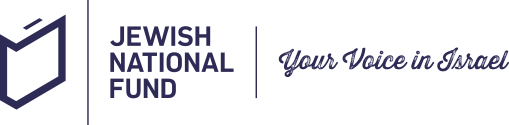 Alternative Break Offline Gift Form
First name:________________ Last Name:________________________________Street 1: ___________________________________________________________Street 2:____________________________________________________________City: _______________________________ State: ________ Zip:______________AWB Particpant Name: _________________Participant VIS # (optional) ________ Appeal #5068jnf.org • 888.JNF.0099